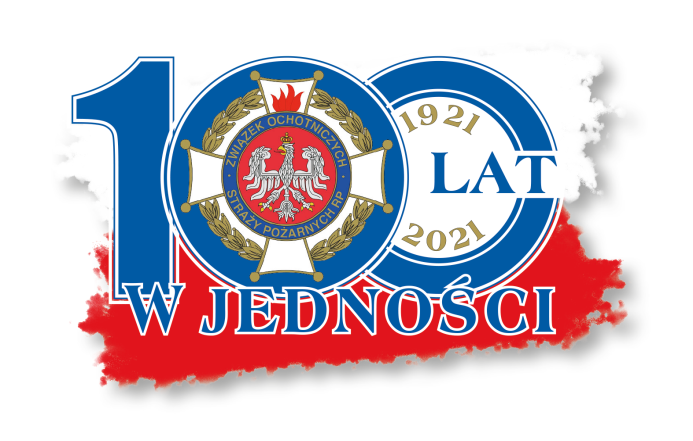 X WOJEWÓDZKI ZLOT MŁODZIEŻOWYCH DRUŻYN POŻARNICZYCH3 WRZEŚNIA START OD GODZINY: 10:00 NA RYNKU W PROSZOWICACH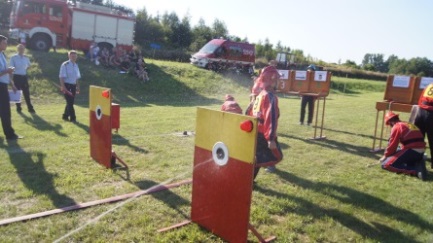 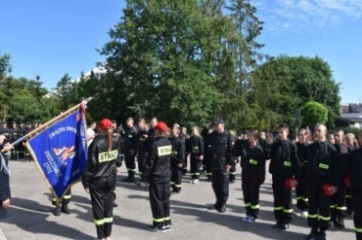 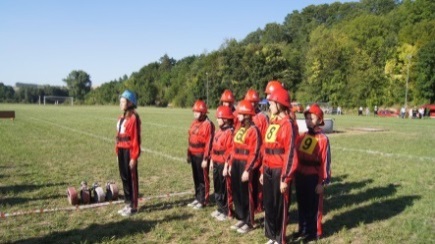 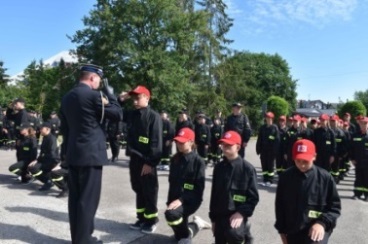 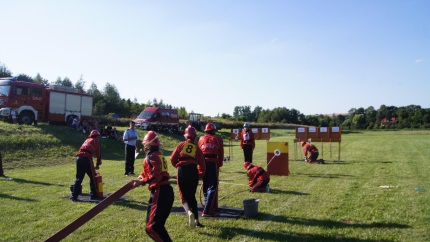 ORGANIZATORZY: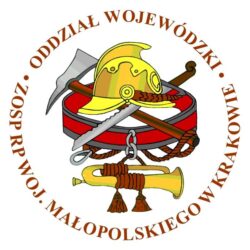 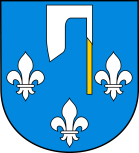 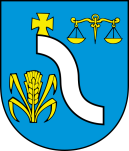 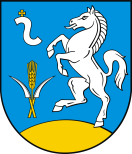 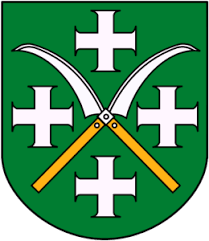 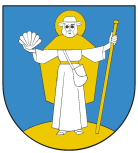 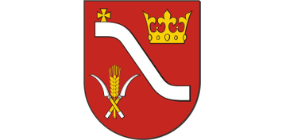 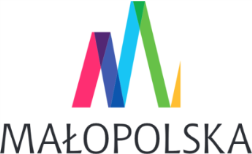 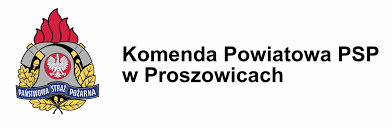 PROSZOWICE 2022